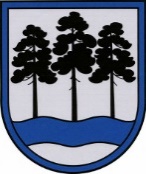 OGRES  NOVADA  PAŠVALDĪBAReģ.Nr.90000024455, Brīvības iela 33, Ogre, Ogres nov., LV-5001tālrunis 65071160, e-pasts: ogredome@ogresnovads.lv, www.ogresnovads.lvPAŠVALDĪBAS DOMES SĒDES PROTOKOLA IZRAKSTS20.Par augstas detalizācijas topogrāfiskās informācijas datubāzes uzturēšanasdeleģēšanas līguma slēgšanuSaskaņā ar Ģeotelpiskās informācijas likuma 13.panta sesto daļu, pašvaldība, lai nodrošinātu savu funkciju un uzdevumu izpildi par savu administratīvo teritoriju, izveido un uztur augstas detalizācijas topogrāfiskās informācijas datubāzi (turpmāk – ADTI datubāze), atbilstoši Ministru kabineta noteiktajai augstas detalizācijas topogrāfiskās informācijas specifikācijai, veic iesniegtās informācijas pārbaudi un nodrošina datubāzes sadarbspēju ar centrālo datubāzi Ministru kabineta noteiktajā kārtībā. Pašvaldības dome nosaka augstas detalizācijas topogrāfiskās informācijas iesniegšanas un pieņemšanas kārtību. Atbilstoši Ģeotelpiskās informācijas likuma 13.panta septītajai daļai pašvaldībai ir tiesības deleģēt šā panta sestajā daļā minēto uzdevumu, slēdzot deleģējuma līgumu Valsts pārvaldes iekārtas likumā noteiktajā kārtībā.Valsts pārvaldes iekārtas likuma 40.panta pirmā daļa noteic, ka publiska persona var deleģēt privātpersonai un citai publiskai personai (turpmāk – Pilnvarotā persona) pārvaldes uzdevumu, ja Pilnvarotā persona attiecīgo uzdevumu var veikt efektīvāk. Savukārt 40.panta otrā daļa nosaka, ka privātpersonai pārvaldes uzdevumu var deleģēt ar ārēju normatīvo aktu vai līgumu, ja tas paredzēts ārējā normatīvajā aktā, ievērojot šā likuma 41.panta otrās un trešās daļas noteikumus.  Atbilstoši Ģeotelpiskās informācijas likuma 26. panta trešajā daļai un 71 daļai maksa par augstas detalizācijas topogrāfiskās informācijas pārbaudi, reģistrāciju datubāzē, sagatavošanu un izsniegšanu no vietējās pašvaldības datubāzes veicama vietējās pašvaldības saistošajos noteikumos paredzētajā kārtībā, un vietējā pašvaldība savos saistošajos noteikumos nosaka maksu par tās turējumā esošās ģeotelpiskās informācijas izmantošanu, ģeotelpiskās informācijas pakalpojumiem un maksas piemērošanas kārtību. Ar Ogres novada domes 2022. gada 31. marta sēdes lēmumu “Par Ogres novada pašvaldības saistošo noteikumu Nr.12/2022 “Par augstas detalizācijas topogrāfiskās informācijas aprites kārtību Ogres novadā” pieņemšanu” (prot. Nr. 6, 35.§) apstiprināti Ogres novada pašvaldības domes saistošie noteikumi Nr. 12/2022 “Par augstas detalizācijas topogrāfiskās informācijas aprites kārtību Ogres novadā”.2022. gada 1. jūnijā starp Ogres novada pašvaldību un SIA “Mērniecības Datu Centrs” (turpmāk – SIA “MDC”) tika noslēgts deleģēšanas līgums Nr. 5-2.1/2022-539 “Par Ogres novada augstas detalizācijas topogrāfiskās informācijas datu bāzes uzturēšanu”, kura darbības termiņš beigsies 2023. gada 31. maijā, līdz ar to ir nepieciešams noslēgt jaunu deleģēšanas līgumu.SIA “MDC” ADTI datubāzi pirms Administratīvi teritoriālās reformas Ogres pilsētā, Krapes pagastā, Ķeipenes pagastā, Lauberes pagastā, Madlienas pagastā, Mazozolu pagastā, Meņģeles pagastā, Ogresgala pagastā, Suntažu pagastā un Taurupes pagastā uzturēja kopš 2008. gada,  Ķeguma pilsētā, Birzgales pagastā, Rembates pagastā, Tomes pagastā - kopš 2011. gada, bet Lielvārdes pilsētā, Jumpravas pagastā, Lēdmanes pagastā, Lielvārdes pagastā - kopš 2009. gada. Atbilstoši Valsts pārvaldes iekārtas likuma 42.panta pirmajai daļai, privātpersonai, kurai pašvaldība deleģē pārvaldes uzdevumu, jābūt tiesīgai veikt attiecīgo pārvaldes uzdevumu. Lemjot par pārvaldes uzdevuma deleģēšanu privātpersonai, ņem vērā tās pieredzi, reputāciju, resursus, personāla kvalifikāciju, kā arī citus kritērijus. Ogres novada pašvaldība iepriekšējo sadarbību ar SIA”MDC” novērtē atzinīgi, kā arī, lai nepārtrauktu un neapgrūtinātu pakalpojuma saņēmēju (Ogres novada iedzīvotāju) ar iespējamām problēmām, kuras varētu rasties pārejas periodā, uzskata, ka sadarbības turpināšana ar SIA “MDC” ir lietderīga un efektīva.            Atbilstoši SIA “MDC” 2023. gada 4. aprīlī sniegtajai informācijai “Pārskats par 2022. gada deleģēto uzdevumu izpildi” Pašvaldībai (Pašvaldībā reģistrēts ar Nr.2-4.1/1798), SIA “MDC” norāda arī aktuālo informāciju par kritērijiem (tiesīgums, pieredze, reputācija, resursi, personāla kvalifikācija).SIA “MDC” uztur ADTI datus no 2006. gada, tādējādi ir vecākais uzņēmums, kas sāka piedāvāt pašvaldībām ADTI datubāzes uzturēšanas pakalpojumus. Par SIA “MDC” labu atpazīstamību un reputāciju liecina tas, ka šobrīd SIA “MDC” pilnīgi vai daļēji darbojas 21 pašvaldības teritorijās. Pirms administratīvi teritoriālās reformas (2021. gada 30. jūnijā) šis uzņēmums uzturēja ADTI 44 pašvaldībās un sadarbojās vēl ar 14 pašvaldībām datu izsniegšanas jomā. Saskaņā ar SIA “MDC” sniegto informāciju tā nodarbina 14 darbiniekus, no kuriem 9 ir augstākā vai vidējā profesionālā izglītība nozarē, 3 ir cita augstākā izglītība un 2 vēl nav pabeigta augstākā izglītība (turpina studijas). ADTI darbus drīkst pārbaudīt personas ar kvalifikāciju, kas atbilst Ģeotelpiskās informācijas likuma 10. panta trešās daļas un Ministru kabineta noteikumu Nr.281 “Augstas detalizācijas topogrāfiskās informācijas un tās centrālās datubāzes noteikumi” 77.punkta prasībām. MDC šāda kvalifikācija ir 9 darbiniekiem. Pārējiem pieredze nozarē atbilst prasībām, kas bija noteiktas sertifikāta iegūšanai zemes ierīcībā, zemes kadastrālajā uzmērīšana un ģeodēziskajos darbos. SIA “MDC” nodrošina uzturamo datu drošību, tos aizsargājot ar ugunsmūri un antivīrusu programmatūru, veidojot ADTI datubāzes rezerves kopijas. SIA “MDC” uztur 15 profesionālās grafiskās programmatūras licences: 14 Bentley Powerdraft un 1 Microstation licenci. Papildus Ģeotelpiskās informācijas likumā noteiktajam SIA “MDC” nodrošina pašvaldības darbiniekiem iespēju pārlūkot un iegūt augstas detalizācijas topogrāfisko informāciju interneta vietnē https://topografija.lv. (SIA “MDC” ir vienotā sistēmā uzkrāti bijušā Ogres, Lielvārdes un Ķeguma novada ADTI dati.) SIA “MDC” ir viens no lielākajiem ADTI datubāzes uzturēšanas pakalpojuma sniedzējiem ar atbilstošiem resursiem, kā arī patreizējā deleģējuma līguma ietvaros ir uzkrājis lielu datu apjomu ar reģistrētiem darbiem, kas pieejami SIA “MDC” uzturētajā ADTI darbu reģistra sistēmā https://mdc.fiber.lv un darbojas 24/7 režīmā. Pašvaldības pārstāvju sadarbība ar SIA “MDC” ir saprotama un konstruktīva, kā arī pašvaldībā nav saņemtas sūdzības saistībā ar SIA “MDC” pakalpojumiem.ADTI datubāzes karšu pārlūks www.topografija.lv darbojas 24/7 režīmā ar kontrolētu piekļuvi katram lietotājam (tai skaitā arī pašvaldības darbiniekiem). Portālā redzamas arī ielu sarkanās līnijas un citi darbam nepieciešamie ģeotelpiskās informācijas slāņi (VZD kadastra dati, VZD adreses, dažādu gadu ortofoto kartes, TAPIS dati utt.) tiešsaistes režīmā.Lai izvērtētu citu ADTI uzturētāju pieredzi un resursus, tika apkopota informācija par ADTI uzturētāju apkalpoto pašvaldību skaitu uz šo brīdi. Pašvaldība apkopoja informāciju par esošo Ogres novada ADTI uzturētāju (SIA “MDC”) un vēl trīs lielākajiem ADTI uzturētājiem Latvijā, proti:SIA “Mērniecības Datu Centrs” apkalpo 21 pašvaldību, (avots, https://mdc.lv/ );SIA  “Ģeotelpiskie risinājumi” apkalpo 6 pašvaldības, (avots, https://geotelpa.lv/ );SIA  “ĢeoDati” apkalpo 4 pašvaldības, (avots, https://www.geodati.lv/ );SIA  “TOPO DATI” apkalpo 4 pašvaldības, (avots, https://topodati.lv/ ).Ņemot vērā minēto, Pašvaldība secina, ka Pilnvarotā persona, kas specializējusies ADTI datu uzturēšanā, šo uzdevumu var veikt efektīvāk, jo tā pārvaldes uzdevumu var izpildīt ar mazākiem izdevumiem (resursiem), ar mazāku administratīvo slogu un labākiem rezultātiem (ātrāk un kvalitatīvāk). Pēc vienkāršotiem aprēķiniem pašvaldības ieņēmumi no ADTI pakalpojumiem nenosegtu izdevumus, kas būtu pašvaldībai jānodrošina, organizējot un administrējot ADTI pakalpojumus.Deleģējot SIA “MDC” Ģeotelpiskās informācijas likuma 13. panta sestajā daļā noteikto pārvaldes uzdevumu – uzturēt par Ogres novada administratīvo teritoriju augstas detalizācijas topogrāfiskās informācijas datubāzi atbilstoši Ministru kabineta noteiktajai augstas detalizācijas topogrāfiskās informācijas specifikācijai, veikt iesniegtās informācijas pārbaudi un nodrošināt datubāzes sadarbspēju ar centrālo datubāzi Ministru kabineta noteiktajā kārtībā, SIA “MDC” to varēs veikt efektīvāk, jo:1) lai pašvaldība varētu pati uzturēt ADTI datubāzi, tai būtu nepieciešams specifisks datorprogrammu un datortehnikas nodrošinājums, kā arī būtu jāalgo darbinieki ar speciālām zināšanām un pieredzi, kā rezultātā pašvaldībai būtu nepieciešami lieli ieguldījumi, kā arī būtu jāsedz ikdienas izmaksas šī darba veikšanā; 2) pašvaldībai ADTI datubāzes uzturēšana nebūtu saimnieciski izdevīga, un persona, kuras rīcībā jau ir atbilstoša tehnika, minētās datubāzes uzturēšanu varētu veikt efektīvāk; 3) ADTI datubāzes uzturēšana labā kvalitātē ir svarīgs faktors, lai ne tikai Ogres novada pašvaldība, bet arī inženierkomunikāciju turētāji un projektētāji būtu nodrošināti ar objektīviem datiem. Ņemot vērā sadarbības pieredzi ar SIA “MDC”, Ogres novada pašvaldība secina, ka privātpersona, kas specializējusies ADTI datu uzturēšanā, šo uzdevumu var izpildīt kvalitatīvāk un ar augstāku ekonomisko efektivitāti. Deleģējot šo uzdevumu privātpersonai, pašvaldība var ietaupīt resursus vairākās pozīcijās, proti, kvalificēts speciālists un tā aizvietotājs uz prombūtnes laiku, darbavieta ar datoru, profesionālās grafiskās programmatūras, datu izsniegšana, uzturēšana, apmaiņa ar valsts iestādēm un rēķinu administrēšana. Tāpat pašvaldība secina, ka SIA “MDC” atbilst Valsts pārvaldes iekārtas likuma 42.panta pirmās daļas kritērijiem, un šim uzņēmumam ir lietderīgi deleģēt ADTI uzturēšanas funkciju. Pamatojoties uz Ģeotelpiskās informācijas likuma 13.panta sesto un septīto daļu, Valsts pārvaldes iekārtas likuma 40. panta pirmo un otro daļu,  41.panta pirmo daļu un 42. panta pirmo daļu, balsojot: ar 22 balsīm "Par" (Andris Krauja, Artūrs Mangulis, Atvars Lakstīgala, Dace Kļaviņa, Dace Māliņa, Dace Veiliņa, Daiga Brante, Dzirkstīte Žindiga, Egils Helmanis, Gints Sīviņš, Ilmārs Zemnieks, Indulis Trapiņš, Jānis Iklāvs, Jānis Kaijaks, Jānis Siliņš, Kaspars Bramanis, Pāvels Kotāns, Raivis Ūzuls, Rūdolfs Kudļa, Santa Ločmele, Toms Āboltiņš, Valentīns Špēlis), "Pret" – nav, "Atturas" – nav,Ogres novada pašvaldības dome NOLEMJ:Deleģēt Ogres novada pašvaldības uzdevumu – augstas detalizācijas topogrāfiskās informācijas datubāzes uzturēšanu sabiedrībai ar ierobežotu atbildību (turpmāk – SIA) “Mērniecības  Datu Centrs”,  reģistrācijas Nr. 40003831048.Slēgt deleģēšanas līgumu ar SIA “Mērniecības  Datu Centrs” par augstas detalizācijas topogrāfiskās informācijas datubāzes uzturēšanas uzdevuma (turpmāk – Deleģētais uzdevums) veikšanu Ogres novadā, nosakot līguma darbības termiņu 1 (viens) gads (turpmāk – Deleģēšanas līgums), saskaņā ar šī lēmuma pielikumu.Uzdot Ogres novada pašvaldības Centrālās administrācijas Nekustamo īpašumu pārvaldes nodaļai Deleģēšanas līguma izpildes kontroli.Uzdot Ogres novada pašvaldības Centrālās administrācijas Juridiskajai nodaļai sagatavot Deleģēšanas līgumu parakstīšanai un par noslēgto Deleģēšanas līgumu informēt Vides aizsardzības un reģionālās attīstības ministriju un Ogres novada pašvaldības Centrālās administrācijas Komunikācijas nodaļu.Uzdot Ogres novada pašvaldības Centrālas administrācijas Komunikācijas nodaļai informāciju par noslēgto Deleģēšanas līgumu publicēt Ogres novada pašvaldības tīmekļa vietnē https://www.ogresnovads.lv/lv piecu darbdienu laikā no Deleģēšanas līguma noslēgšanas dienas, ievērojot Valsts pārvaldes iekārtas likuma prasības. Uzdot Ogres novada pašvaldības izpilddirektoram kontrolēt šī lēmuma izpildi.(Sēdes vadītāja, domes priekšsēdētāja E.Helmaņa paraksts)Ogrē, Brīvības ielā 33                      Nr.7      2023. gada 25.maijā